Meeting was opened at 6pm Margaret River District Club.Present: Leo Cerca, Ian Pavey, Bec Steele, Susie Ormonde, Damian Barton, Steve Kyme, Paul Iles.Apologies: None.Declarations of Interest: Bec Steele – re website redevelopment.Previous Minutes: Accepted by Leo Cerca and seconded by Ian Pavey.Committee Roles: Linda Holland assisting Bec with membership updates from MTBA/Auscycling license renewals, Linda invited to join Committee. Steve to take on Secretary role with input from Susie and Damian. Steve to get access to info@mrorca.org.au from Bec. Steve to pass on specific emails to relevant committee members. Ian Thwaites to be Communique with DBCA. Nick Radice has handed over his Secretary records, equipment, PO Box key and access to info@... email and website.Website – Bec and Sarah’s proposals: Bec to re submit new proposal to the committee, Damian will contact committee members via email to vote on the proposal asap. Bec to organise a photo comp. for members in order to get images to be used on new website, agreement for public use and parental consent for juniors required.Summer Series Report: Bec reported that the series had been a great success, rego’s all gone in hours for each race. The committee discussed possibly increasing entry fee in the future, seems sensible and may discourage no shows on race day. Volunteer numbers were great, particularly from CMB though good from MRORCA. Webscorer worked well and is best option cost wise for timing for now. Bec felt having a pay Square available for MRORCA races would generate better revenue – Susie to action! $1200 raised, $400 held for next season’s race plates, MRORCA’s $400 to be used for Little Miss Orca race plates – agreed on by the committee.Trail Counts: Damian happy to continue monitoring trail counters. We discussed the wear and tear on popular trails which could be reduced by reinvigorating trails that are barely ridden. Pavo made a good suggestion of technical short cuts on “up” trails for riders who enjoy such features to counteract the potential conversion of Golden Carrot into a down trail.Dig Days/Trail Sub Committee: Nick Radice organised a Dig Day for South Carters after the trails were reopened. Steve to contact Nick to get another happening asap. Trail Sub Committee definitely due for a get together – Steve will address. Some specific features damaged in the burn offs have been restored – Valley girls jump & drop at end of trail, first log ride on Creek Trail.New Business: Damian, Ian and Steve met with Ben Tannoch & Kane Goodwin on Tues. 16 Feb. Trail maintenance funding a major topic. Minutes of meeting will be shared with committee asap.Next Meeting: Wed. 3 March 6pm, venue TBC. This date suits Jay Diemert who works FIFO.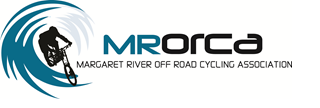  Minutes of General Meeting 10.02.2021